«УТВЕРЖДАЮ»Генеральный директорАО «Санаторий Пады»Горлачев В.А.«______»___________________2017 г.«ФОРМУЛА  ЗДОРОВЬЯ»Авторская программа по организацииотдыха и оздоровления детейкруглогодичного детскогосанаторно- оздоровительного лагеря «Пады»на базе АО «Санаторий Пады»	Рассмотрено                                                    на заседании трудового коллектива                                                      протокол  №        от        2017 годас. Пады .СодержаниеИнформационная карта программыОбщие положенияОсновной задачей детского санаторного оздоровительного лагеря является проведение лечебно-оздоровительных мероприятий, направленных на максимальное укрепление здоровья детей, его восстановление после перенесенных заболеваний, предупреждение развития хронических форм, повышение функциональных возможностей и резервов растущего организма, снижение детской заболеваемости.Согласно действующему до настоящего времени приказу Министерства здравоохранения СССР от 28.04.1978 г. № 427 «Об утверждении Положения о детском санатории нетуберкулезного профиля», к лечебно-оздоровительным мероприятиям относятся:санаторно-гигиенический и дифференцированный лечебный режимы, соответствующие характеру и тяжести заболевания детей, с созданием благоприятной внешней среды;максимальное использование природных лечебных факторов (климато-лечение, бальнео и пеллоидотерапия) в сочетании с физиотерапией, закаливанием, лечебной физкультурой и т.д.;специальное лечение в зависимости от характера заболевания (психотерапевтическое, ортопедическое и т.д.);полноценное, рациональное и лечебное питание;витаминное и медикаментозное лечение;лечение сопутствующих заболеваний всеми доступными в санаторных условиях методами;учебно-воспитательный процесс, соответствующий возрасту и состоянию здоровья детей.Такой подход к учебно-воспитательной и культурно-массовой работе в детском санаторном лагере предъявляет определенные специфические требования к педагогической (воспитательной) программе лагеря. При разработке программы учитывалось то, что она должна быть:подчинена медицинским требованиям,строится в полном соответствии с установленным режимом дня,координироваться главным врачом и врачами отделений, осуществляемыми контроль за всеми проводимыми мероприятиями с точки зрения допустимости тех или иных нагрузок, как для всего коллектива больных детей, так и для каждого ребенка в отдельности.В основу программы положены требования национального стандарта ГОСТ Р 52887-2007с изменениями от 28 июня 2011г.  «Услуги детям в учреждениях отдыха и оздоровления».Согласно данному стандарту, услуги, предоставляемые детям в учреждениях отдыха и оздоровления, разделяют на следующие виды:а) услуги, обеспечивающие благоприятные и безопасные условия жизнедеятельности детей;б) медицинские услуги, обеспечивающие охрану здоровья, своевременное оказание медицинской помощи, профилактику заболеваний и формирование навыков здорового образа жизни у детей, контроль за соблюдением санитарно-гигиенических и противоэпидемических требований;в) образовательные услуги, направленные на повышение интеллектуального уровня детей, расширение их кругозора, углубление знаний, формирование умений и навыков, развитие творческого потенциала;г) психологические услуги, направленные на улучшение психического состояния детей и их адаптацию к условиям жизнедеятельности;д) правовые услуги, направленные на оказание детям и их родителям (законным представителям) юридической помощи, защиту их законных прав и интересов, связанных с пользованием услугами учреждения отдыха и оздоровления;е) услуги по организации культурно - досуговой деятельности, туристские, краеведческие и экскурсионные, обеспечивающие разумное и полезное проведение детьми свободного времени, их духовно-нравственное развитие, приобщение к ценностям культуры и искусства;ж) услуги в сфере физической культуры и спорта, направленные на физическое развитие, укрепление здоровья и закаливание организма детей;и) информационные услуги, направленные на предоставление своевременной и достоверной информации о различных сторонах деятельности учреждения;к) транспортные услуги.Таким образом, в педагогической  программе определены способы и методы реализации требований национального стандарта «Услуги детям в учреждениях отдыха и оздоровления» в части предоставления образовательных,  психологических услуг, а также услуг по организации культурно-досуговой деятельности и услуг в сфере физической культуры и спорта.Концепция Программы по организации отдыха и оздоровленияЦелевая аудиторияПрограмма направлена на выполнение государственного заказа по оздоровление детей Саратовской области в возрасте 6-17 лет с хроническими заболеваниями органов дыхания, пищеварения, заболеваниями сердечно-сосудистой системы, обмена веществ, опорно-двигательного аппарата, костно-мышечной системы, органы зрения а также часто болеющих детей. Основные принципы программыпринцип сохранения здоровья;принцип увеличения резервов здоровья (или укрепления здоровья);принцип формирования здоровья;принцип интеграции (знаний из различных областей, наук, совместная деятельность педагогов и медиков; связь учебного, воспитательного и оздоровительного процессов, методов воспитания и обучения и др.);связь с реальной жизнью, опора на личный опыт ребенка;Главной идеей программы служит представление здоровья как «единого целого», состоящего из взаимозависимых частей.Схематически эта идея может быть представлена в виде стилизованного цветка, сердцевина которого отражает духовный аспект здоровья, а пять лепестков соответственно физический, эмоциональный, интеллектуальный, социальный и личностный аспекты.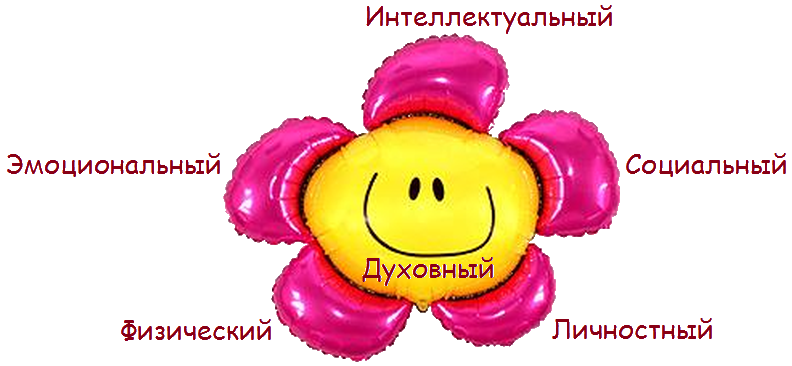 Аспекты здоровьяПод физическим аспектом понимается физическое состояние организма, под интеллектуальным - то, как усваивается информация, касающаяся здоровья.  Эмоциональный аспект означает понимание своих чувств и умение их выражать. Социальный аспект подразумевает осознание себя как полезной части социума, личностный - осознание себя в качестве самореализующейся личности.Детский лагерь как санаторно-оздоровительное учреждение представляет собой специально созданный и организованный воспитывающий социум, все элементы которого должны компенсировать подросткам недостаточность культурного, гуманитарного влияния общества на развитие личности подростка с позиции его возможностей, индивидуальных способностей, состояния здоровья, самоопределения и самореализации в выборе видов развивающей деятельности в специализированных условиях временного детского объединения.В системе детского оздоровительного лагеря потенциально заложены условия, обеспечивающие разнообразные виды деятельности, общения, а если говорить о санаторном оздоровительном лагере, то и сохранения здоровья. Это создает определенное образовательно-воспитательное пространство, благотворно влияющее на все перечисленные выше аспекты здоровья.В новых условиях ребенок реально может выбирать, то, что его привлекает, интересует, развивает. Расширяется поле социального взаимодействия ребенка, меняется круг его общения как с взрослыми (медицинскими работниками, педагогами, обслуживающим персоналом и т.п.), так и со сверстниками. Среда лагеря (материальная, педагогическая, психологическая, содержательная) и сверстники становятся ведущими факторами развития и условиями формирования всех аспектов личности. Это позволяет каждому ребенку, основываясь на собственном опыте, в течение 21 дня вывести для себя формулу здоровья, пользоваться  которой он будет в дальнейшей жизни.	Цель программыФормирование у детей мотивации к здоровому образу жизни.Обучение правилам гигиенического поведения на фоне общего оздоровительного режима всей лагерной жизни.Коррекция нарушений здоровья силами медицинского блока и педагогического коллектива.Создание условий для полноценного отдыха, укрепления здоровья и реализации творческих и спортивных возможностей детей и подростков.Вместе с ребёнком составить формулу здоровья индивидуальную для каждого.Основные задачи программыДля достижения целей программы необходимо решение следующих образовательных, развивающих и воспитательных задач:Укрепление и восстановление здоровья, привитие  навыков здорового образа жизни через спортивные, игровые, познавательные и состязательные формы деятельности.Развитие интересов и духовно-творческих возможностей каждого ребенка через организацию активной досуговой деятельности.Пропаганда здорового и безопасного образа жизни.Активное вовлечение ребенка в межличностные отношения во временном детском коллективе для развития его социально-коммуникативных качеств и умений.Наполнение ежедневной деятельности детейВ основу организации жизнедеятельности детского лагеря положен трёхчастный алгоритм, основанный на развитии чувств, мышления и воли ребёнка. Поэтому наполнение ежедневной деятельности ребят может заключаться в трёх основных видах деятельности.Образовательно-творческая деятельностьОбучение ориентировано не только на подготовку детей к будущей жизни, но и на обеспечение полноценности и насыщенности полезными делами каждого сегодняшнего дня.Работают творческие мастерские, мастер-классы, занятия в которых ведут педагоги дополнительного образования и приглашенные специалисты (танец, вокал, изобразительное творчество и дизайн окружающего пространства - см. Приложения).Культурно-досуговая деятельностьИнтеллектуальные игры и конкурсы, викторины, спортивные
соревнования и эстафеты, шоу-программы, концерты, акции. Дискотеки и
танцевально-игровые программы. Съемки видеоклипов, фильмов, новостных
сюжетов из отрядов и др. Необходимо отметить, что в данном блоке программы особая роль отводится детям. Именно они в большинстве случаев являются
организаторами многих дел, их разработчиками и сами же их проводят. Этот
подход является логичным в контексте всей программы, что позволяет детям
принять на себя одну из возможных ролей в рамках программы: посторонний
наблюдатель, зритель, помощник, участник, разработчик, организатор.
          Спортивно-оздоровительная деятельностьВажное место в сфере свободного времени детей в лагере занимает спортивно-оздоровительная деятельность. Она позволяет реализовать потребность ребенка в активном действии, направлена на снятие накопленной за учебный год усталости, способствует восстановлению интеллектуальных и физических сил, привитие интереса к спорту, физическому развитию, обучение навыкам, необходимым в жизни (плавание, умение ориентироваться на местности, оказание первой медицинской помощи). В режиме дня на физкультурные и оздоровительные мероприятия ежедневно отводится не менее 3ч.План физкультурно-оздоровительной работы включает следующие мероприятия:утренняя гимнастика;закаливающие процедуры;подвижные игры и занятия различными видами физической подготовки:спорт, лечебная физкультура, обучение плаванию;прогулки, экскурсии и походы;спортивные соревнования и праздники. Ресурсное обеспечение реализации программыМатериальное обеспечениеДетский санаторно-оздоровительный лагерь «Пады» находится на базе АО «Санаторий Пады» с развитой инфраструктурой, в которую входит: Лечебное отделение, имеющее лицензию на медицинскую деятельность.Зал лечебной физкультуры.Открытые спортивные площадки (футбольная, волейбольная, баскетбольная, настольного тенниса).Библиотека.Актовый зал.Летний клуб.Помещения для творческой деятельности детей.Особенность программы состоит в том, что именно в условиях санаторного детского лагеря круглогодичного действия, имеющего развитую материально-техническую базу, имеются все условия для конкретно результативного осуществления поставленных целей и задач.Эстетичное оформление санатория, комфортная психо-эмоциональная среда создают благоприятные условия для выявления и развития потенциальных творческих возможностей любого ребенка, приехавшего в лагерь.Кадровое обеспечениеКомплексная воспитательно-оздоровительная программа предусматривает подчинение всех культурно-образовательных мероприятий общей цели – достижение максимального эффекта по оздоровлению детей в период пребывания в лагере санаторного типа при использовании возможностей медицинского блока (лечебные процедуры) и педагогического коллектива по реализации программы «Формула здоровья».В санатории имеются укомплектованные штаты медицинских и педагогических работников, имеется психолог. Педагогический коллектив готов осуществлять комплексную программу здоровья. Он является носителем санаторной оздоровительной программы лагеря. В связи с этим важно, что педагоги готовы не только осуществлять педагогическую деятельность, но и реализовывать здоровьеохраняющие и здоровьеразвивающие технологии, так как элементы физической культуры (лечебные, корригирующие) включены в отрядные и общелагерные планы смен;постоянно осуществлять некоторые профилактические и диагностические мероприятия (функциональные пробы, оздоровительные зарядки, танцевальные оздоровительные движения, правила поведения в столовой и т.д.)Методическое обеспечение ПрограммыОсновные положения программы лагеря, подходы и принципы организации педагогического процесса в условиях временного детского объединения определяют потребности его субъектов в методическом обеспечении на уровне разработки содержания, технологий его реализации, на уровне управления организации и развития педагогического процесса.Цели и задачи методической деятельности позволяют определить ее основные направления: работа с проектными группами по разработке педагогических программ тематических и специализированных смен;обучающая и коррекционно-методическая работа с педагогическими кадрами по повышению их квалификации;мониторинг хода педагогического процесса;обобщение и пропаганда педагогического опыта коллектива лагеря;самообразование.Данные направления методической деятельности, является основанием для разработки оперативных и перспективных планов работы методиста лагеря, реализуются через систему средств, обеспечивающих получение вышеназванных результатов.Составной частью методической работы является и формирование медиатеки, содержащей аудио и видео материалы, необходимые для проведения занятий с детьми.Роль педагогического коллектива в реализации программыОсновной задачей в работе с педагогическим коллективом санаторного лагеря является формирование единого воспитательного и оздоровительного пространства лагеря на основе психологической, методической, педагогической готовности педагогов. Достижение данной цели позволяет усилить роль профилактического и реабилитационного направлений в санаторном оздоровительном лагере.	Принципы деятельности педагогического коллективаПедагогический коллектив лагеря опирается на следующие принципы образовательной деятельности:Принцип сочетания общечеловеческих и реальных культурных ценностей в организации жизнедеятельности детей, который предполагает:- признание личности ребенка с ее достоинством и потенциалом в качестве самоцели;- подготовку детей к необходимой ориентации в системе проблемных жизненных ситуаций и выбору ценностей для их разрешения;- упрочение норм уважительного отношения к другим людям, к их труду и его результатам, исключение проявлений признаков презрения, оскорбительности независимо от того, какое место данный труд занимает в иерархии общественного производства;- открытость и готовность подростков к непрерывному обогащению опыта с целью реализации общечеловеческих и культурных ценностей в их конкретном образе жизни.Принцип непрерывности образования, который предусматривает:- обеспечение дополнительного образования, соответствующего государственному стандарту;- создание условий для самореализации личности ребенка в соответствии с учебными программами и возможностями детей;- создание условий для детей с определенным уровнем способностей и задатков; Принцип самореализации подростков в условиях детского оздоровительного лагеря, который предполагает:- информирование подростков о возможностях предлагаемых видов деятельности (творческих, развивающих, интеллектуальных, спортивных и др.);- осознание целей и значения предлагаемых видов деятельности для личного саморазвития;- умение осознать и раскрыть свои способности;- учет осознанности каждым ребенком своего «я»;- наличие четких и ясных перспектив деятельности, в которую подросток включается;- добровольное включение в ту или иную деятельность, приобретение способов анализа и самоанализа ее реализации;- учет возрастных и индивидуальных особенностей, способствующих обеспечению успешной самореализации подростка;- создание ситуации успеха в избранных подростком видах деятельности. Принцип включенности подростков в реальные социально-значимые отношения, который предполагает:- создание реальных возможностей для включения подростков в дела, обеспечения гарантии выбора вида и содержания деятельности. Свободы выбора средств ее осуществления;- обеспечение свободы совести, вероисповедания и мировоззрения, права на информацию о событиях в мире, стране, детском лагере;- создание возможностей переключения с одного вида деятельности на другой в рамках смены, периода смены, текущего дня;- предоставление подросткам или группе внутри коллектива права и возможности в отстаивании своего мнения;- вовлечение подростков в различные виды социально-значимой деятельности.Принцип взаимосвязи педагогического управления и детского самоуправления, который предполагает:- передачу подросткам меры ответственности за организацию деятельности своего коллектива, направленную на приобретение ими лидерского опыта в условиях совместной деятельности детей и взрослых, отвечающую их возрастным особенностям и возможностям, обеспечивающую защиту каждого члена коллектива от проявления социума, за охрану их жизни и здоровья;- обеспечение творческого характера видов коллективной деятельности в целях привлечения подростков к самовыражению и участию в жизни детского коллектива;- создание условий для реализации существующих интересов подростков, пробуждения новых интересов;- создание ситуаций жизни коллектива, требующих принятия коллективного решения, осознанного исполнения этих решений;- формирование чувства ответственности за собственный выбор, принятое решение, поступок на основе культурных норм отношений, общения и деятельности.	Структура педагогического коллективаВ воспитательной работе детский оздоровительного лагеря принимают участие как профессиональные педагоги, так и представители других профессий, студенты, которые часто строят свои взаимоотношения с детьми на основе педагогической интуиции и собственного жизненного опыта. Сочетание в едином коллективе опытных педагогов, специалистов и молодежи позволяет им дополнять друг друга в организации работы, участвуя в многообразных контактах с детьми: реализовать позиции педагога, наставника, старшего друга, специалиста с широким кругом профессиональных интересов.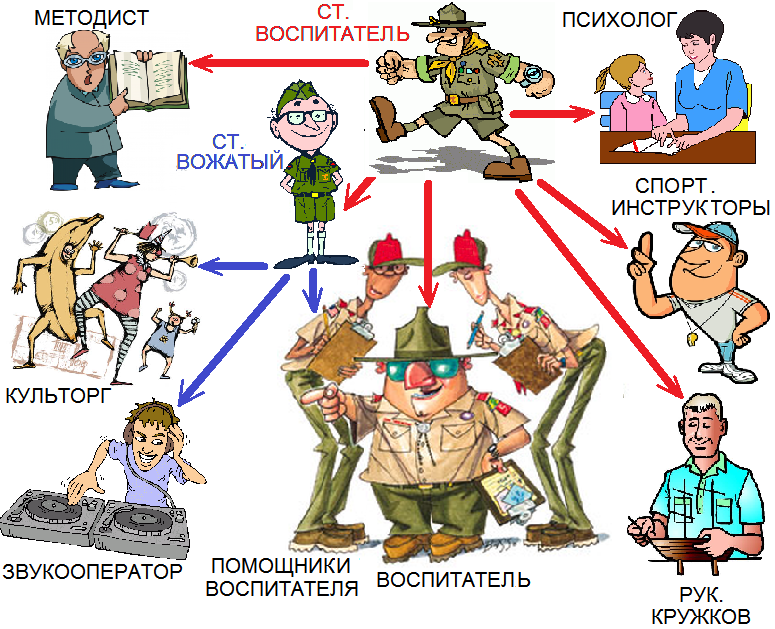 Возможности педагогического коллектива лагеря определяются положением каждого взрослого (и в свою очередь определяют его). Специфика деятельности педагога в лагере требует четкой расстановки сил, определения функций, организации взаимодействия с широкой социальной средой. Правильное распределение функциональных обязанностей между субъектами управления оздоровительного лагеря образовательного учреждения позволяет организовать работу лагеря и устранить дублирование функций между педагогами.В лагере существует следующий порядок распределения функциональных обязанностей.Генеральный директор учреждения:Составляет штатное расписание, определяет должностные обязанности персонала.Вместе с педсоветом определяет стратегию развития лагеря как структурного подразделения.Руководит разработкой оздоровительной программы лагеря.Утверждает программу работы лагерной смены и контролирует ее реализацию.Организует административный контроль за качеством воспитательной работы.Несет ответственность за безопасность жизни и здоровья детей.Старший воспитатель.Отвечает за организацию учета детей.Несет персональную ответственность за создание безопасных условий труда и отдыха детей, находящихся в лагере.Организует планирование жизнедеятельности лагеря, направленной на оздоровление и развитие детей.Контролирует соблюдение педагогически целесообразного режима дня, разработанного и утвержденного педагогическим советом.Осуществляет контроль и анализ эффективности проводимых мероприятий с учетом соблюдения принципа рационального сочетания двигательной, досуговой и познавательной деятельности.Контролирует выполнение персоналом должностных обязанностей и Правил внутреннего распорядка.Оказывает методическую помощь воспитателям.Следит за выполнением санитарно-эпидемиологических правил.Несет ответственность за выполнение программы работы лагеря.Составляет аналитический отчет о деятельности лагерной смены.Старший вожатый:Строит свою работу с детьми, соблюдая законы и традиции лагеря.Принимает участие в составлении программы смены, плана работы лагеря.Принимает  участие в планировании обучения педагогического отряда, организует его работу в лагере.Содействует созданию благоприятных условий для индивидуального развития и нравственного формирования личности каждого ребенка, вносит необходимые коррективы в систему воспитания; Помогает ребенку решать проблемы, возникающие в общении с ровесниками и взрослыми.Ведет активную пропаганду здорового образа жизни.Соблюдает права и свободы детей, несет ответственность за их жизнь, здоровье и безопасность.Воспитатель:Проводит повседневную работу по созданию условий для оздоровления, воспитания, развития детей.Планирует и организует воспитательную работу на основе учета возрастных особенностей детей.Способствует созданию позитивной психологической обстановки в отряде.Оздоровительную работу строит в соответствии с принципом рационального чередования разных видов деятельности: труда, активного отдыха, познавательной деятельности, игр, общения.В соответствии с концепцией деятельности детского оздоровительного лагеря выделяет развитие познавательного интереса, расширение кругозора детей как приоритетныеНесет ответственность за соблюдение педагогически целесообразного режима дня, разработанного и утвержденного педагогическим советом лагеря.Контролирует организацию питания детей своего отряда.Ведет учет посещаемости детей различных мероприятий.Не допускает ухода детей с территории лагеря.Добивается соблюдения детьми требований охраны труда и техники безопасности.Ведет индивидуальную работу с детьми.Оказывает помощь в организации детского самоуправления.Несет ответственность за безопасность жизни и здоровья детей.Взаимодействует с родителями и лицами, их заменяющими.Помощник воспитателя:Проводит повседневную работу по созданию условий для оздоровления, воспитания, развития детей.Оздоровительную работу строит в соответствии с принципом рационального чередования разных видов деятельности: труда, активного отдыха, познавательной деятельности, игр, общения.В  соответствии с возрастными интересами детей и требованиями жизни организует их коллективно-творческую деятельность.Выявляет творческие способности детей, способствует их развитию.Организует участие детей в массовых мероприятиях отряда,  лагеря.В соответствии с концепцией деятельности детского оздоровительного лагеря выделяет развитие познавательного интереса, расширение кругозора детей как приоритетные.Несет ответственность за соблюдение педагогически целесообразного режима дня, разработанного и утвержденного педагогическим советом лагеря.Контролирует организацию питания детей своего отряда.Не допускает ухода детей с территории лагеря.Добивается соблюдения детьми требований охраны труда и техники безопасности.Ведет индивидуальную работу с детьми.Оказывает помощь в организации детского самоуправления.Несет ответственность за безопасность жизни и здоровья детей.Инструктор по физической культуре и спортуОсуществляет набор детей, не имеющих медицинских противопоказаний, в клубы, секции, спортивные группы оздоровительной направленности. Проводит учебно-тренировочную и воспитательную работу по формированию здорового и безопасного образа жизни.Ведет систематический учет посещаемости детьми спортивных занятий.Использует эффективные методы спортивной подготовки и оздоровления детей.Инструктор по физкультуре совместно с инструктором по плаванию проводят:  утреннюю гимнастику,  занятия по физкультуре, соревнования, спартакиады, спортивные праздники, туристские походы.Осуществляет общелагерные массовые физкультурно-оздоровительные мероприятия,  работу секций по видам спорта, организует туристские походы.Осуществляет  контроль за проведением мероприятий по физической культуре и спорту, закаливание в режиме лагеря; ведет учет результатов  работы  по  обучению детей плаванию и сдачи спортивных тестов и норм, выдает справки лицам, прошедшим тесты и сдавшим нормы, представляет отчет о работе за смену.Несет ответственность за состояние  спортивного  инвентаря  и оборудования спортивных площадок. Содействует формированию санитарно-гигиенических навыков  по физической культуре,  закреплению интереса и привычки к занятиям физической культурой, а также навыков спортивных организаторов, инструкторов, судей.Инструктор по плаванию.Выявляет не умеющих плавать ребят и на этой  основе  осуществляет комплектование соответствующих групп.Составляет график занятий по отрядам и план работы с  включением в него основных мероприятий по обучению плаванию, которые утверждаются директором лагеря. Организует  и  проводит  занятия по обучению детей плаванию и отвечает за результаты обучения. Организует  и  проводит  совместно с медицинским работником и воспитателем купание детей в бассейне, в летний период в р. Хопер.  В целях предупреждения несчастных случаев во время занятий по плаванию необходимо поддерживает строгую дисциплину,  не допускает шалостей на воде и ухода с занятий без разрешения инструктора.Инструктор по плаванию совместно с инструктором по физкультуре проводят:  утреннюю гимнастику,  занятия по физкультуре, соревнования, спартакиады, спортивные праздники, туристские походы.Осуществляет общелагерные массовые физкультурно-оздоровительные мероприятия,  работу секций по видам спорта, организует туристские походы.Осуществляет  контроль за проведением мероприятий по физической культуре и спорту, закаливание в режиме лагеря; ведет учет результатов  работы  по  обучению детей плаванию и сдачи спортивных тестов и норм, выдает справки лицам, прошедшим тесты и сдавшим нормы, представляет отчет о работе за смену.Несет ответственность за состояние  спортивного  инвентаря  и оборудования пляжа. Содействует формированию санитарно-гигиенических навыков  по физической культуре,  закреплению интереса и привычки к занятиям физической культурой, а также навыков спортивных организаторов, инструкторов, судей.Педагог-психологУчаствует в определении задач, форм, методов социально-педагогической работы лагеря.Вместе с другими педагогами планирует работу и корректирует планы воспитательного процесса.Выявляет интересы, потребности, трудности и проблемы детей, оказывает им своевременную помощь и поддержку.Способствует созданию комфортных условий и безопасности личности в лагере.Участвует в обеспечении охраны жизни и здоровья детей.Изучает психолого-медико-педагогические особенности личности детей и условия их жизни.Отвечает за мониторинг педагогической программы.Ведёт документацию по установленной форме и использует её по назначению при составлении отчёта своей работы по итогам каждой смены.Взаимодействует с педагогами, родителями и лицами, их заменяющими.Педагог дополнительного образования (руководитель кружка):Участвует в определении задач, форм, методов педагогической работы лагеря.Вместе с другими педагогами планирует работу и корректирует планы воспитательного процесса.Выявляет интересы, потребности, трудности и проблемы детей, оказывает им своевременную помощь и поддержку.Способствует созданию комфортных условий и безопасности личности в лагере.Организует и проводит работу детских объединений по интересам.Принимает участие в организации досуговой деятельности детей.Культорганизатор:Проводит  массовые  игры, представления, развлечения, коллективные формы игрового общения и досуга детей.Участвует в  разработке  и составлении сценариев, тематических программ, игровых форм  коллективного досуга, художественного оформления, музыкального сопровождения и технического оснащения.Вместе с другими педагогами планирует работу и корректирует планы воспитательного процесса.Выявляет интересы, потребности, трудности и проблемы детей, оказывает им своевременную помощь и поддержку.Способствует созданию комфортных условий и безопасности личности в лагере.Методист:Содействует развитию личности, талантов и способностей, формированию общей культуры отдыхающих детей.Участвует в планировании и разработке программ летнего детского отдыха на смену или на весь оздоровительный период.Разрабатывает сценарии общелагерных культурно-массовых мероприятий и спортивных праздников. Консультирует вожатых по вопросам организации досуговой работы в отряде.Изучает интересы и потребности отдыхающих детей и создаёт условия для их реализации в различных видах творческой деятельности.Ведёт документацию по установленной форме и использует её по назначению при составлении отчёта своей работы по итогам каждой смены.Способствует созданию комфортных условий и безопасности личности в лагере.Участвует в обеспечении охраны жизни и здоровья детей.Звукооператор:Осуществляет организацию и проведение общелагерных дискотек и других культурно-массовых мероприятий в соответствии с планом работы смены.Формирует эстетический вкус, эмоциональную атмосферу и творческую инициативу отдыхающих детей.Оказывает помощь и координирует работу вожатых в подготовке к культурно-массовым мероприятиям лагеря.Способствует созданию комфортных условий и безопасности личности в лагере.Участвует в обеспечении охраны жизни и здоровья детей.Педагогический совет лагеряУчаствует в разработке оздоровительной, воспитательной работы лагеря.Утверждает программу работы лагерной смены.Работает над решением проблемы совершенствования жизнедеятельности учащихся во время пребывания в лагере.Оказывает помощь педагогам в организации работы с детьми и подростками.Является формой повышения профессионального мастерства воспитателей.Управление педагогическим процессомСуть педагогической стратегии, реализуемой в лагере, определяется двумя обстоятельствами. С одной стороны, необходимо всемерно содействовать развитию личности ребенка и значит - реализовать по отношению к нему комплекс педагогических задач.С другой - лагерь должен заинтересовать ребенка новизной форм и видов деятельности, включить его в общий процесс с той целью, чтобы в дальнейшем подросток сам принимал активное участие в заинтересовавшей его форме деятельности, предлагал свои идеи, содействовал реализации новых проектов.С учетом названных обстоятельств, управление педагогическим процессом строится на трех уровнях: лагеря, отряда, личности. На уровне лагеря и межотрядном уровнеКультура питания – разъяснение значимости тех или иных видов продуктов для здоровья личности; организация конкурсных заданий по правилам поведения в столовой;Оздоровительные элементы в досуговых программах, например, разработка методических рекомендаций для проведения танцевальных оздоровительных комплексов во время дискотеки, разнообразных программ;Соблюдение рационального двигательного режима, что способствует полноценному оздоровлению личности. В режим и программу дня включены разнообразные двигательные комплексы и программы, которые компенсируют пассивный двигательный режим учебного года.Оптимальное сочетание программ образовательного и оздоравливающего направлений, не подмена одного вида другим, а именно их сочетание, направленное на развитие основных качеств личности, использование потенциала лета в качестве развивающего периода и пополнение знаний, умений и навыков через организацию дополнительных нетрадиционных программ, например:     - фестивали талантов, тематические программы.      - конкурсно-игровые программы: «Сказки народов мира», «Дэнс-мозаика», День здоровья, «Сказочная кругосветка», Разгуляи и т.д. На уровне отряда На уровне отряда развитие позитивных жизненных навыков происходит через реализацию программы отрядной работы. Программы формулируются в течение оргпериода педагогами и методической службой лагеря на основе диагностики особенностей и потребностей приехавших на смену детей. В целях и задачах программы определяется, развитию каких жизненных навыков ребенка должна способствовать деятельность педагога в течение смены (коммуникативные навыки, способность к рефлексии, навыки преодоления конфликтных ситуаций, навыки организаторской деятельности, навыки по сохранению здоровья и профилактике заболеваний и т.п.)Детские органы соуправления: совет отряда, службы - информационная, социологическая, методическая. В совет командиров входят представители от каждого отряда на выборной основе, в детские службы приглашаются все желающие ребята среднего и старшего возраста. Названные органы соуправления обладают следующими функциями:Обсуждение и коррекция содержания смены (совет командиров).Организация и проведение игровых программ на уровне отрядов и лагеря (методическая служба).Контроль за соблюдением основных режимных моментов, порядка и чистоты.Сбор и оглашение информации о состоянии общественного мнения среди детей и сотрудников лагеря (социологическая, информационная службы).На уровне личностиПри создании единого воспитательно-образовательного пространства лагеря, особое внимание уделяется формам и содержанию дополнительного образования лагеря. Кружки предоставляют ребенку свободу выбора деятельности, способствуют овладению необходимыми жизненными навыками (от умения пользоваться иголкой до моделирования).Особенностью организации дополнительного образования в лагере является:1. Свобода выбора направлений деятельности (каждое занятие имеет законченный вариант, что позволяет ребенку в течение одной смены посещать разные кружки, хобби-центры и детские службы).2. Клубный вариант организации занятий (нерегламентированность режима работы по часам).3. Относительная самостоятельность программного обеспечения (тематика занятий разнообразная, не привязанная к сюжетно-ролевой игре).4. Взаимосвязь и взаимодополняемость кружков и детских служб.Дополнительное образование представлено разными направлениями: спортивное (плавание, пионербол, футбол и др.),декоративно-прикладное творчество (оригами, мягкая игрушка, пластилиновая анимация и т.д.), эстетическое (вокальное, хореографическое, театральное и т.д.).Детское самоуправлениеСамоуправление – один из самых эффективных способов развития у ребенка лидерских качеств. Для реализации поставленных задач  в лагере создаются органы самоуправления на уровне лагеря и отряда.	Самоуправление в отрядеОтрядная работа в смене выстраивается параллельно с программой лагеря. Отрядные дела направлены на реализацию общей цели лагеря на смену. Отряд делится на структурные единицы - семь микроколлективовСтруктура совета отряда (коллектива)Член Совета лагеря – информирует о предстоящих делах и событиях, инициирует распределение ответственных при подготовке и проведении каких-либо дел, провоцирует инициативу членов отряда на совершение какого-либо социально направленного, позитивного поступка, дела, проводит утренний информационный сбор отряда, отвечает за организацию деятельности в течение дня, выполнение плана на день, организует анализ дня, дела.Физорги – проводят утреннюю гимнастику, следят за готовностью отряда к работе, организуют спортивные часы и другую деятельность спортивного направления.Хозяева – контролируют уборку помещений, территории, следят за сохранностью вещей, организуют быт детей: получают и сохраняют канцелярские товары, имущество отрядной комнаты и палат, организуют генеральные и повседневные уборки спален, кострового или отрядного места, проветривание комнат.Член информационного совета – проводит информминутки, сотрудничает с информационной группой при подготовке к дежурству по территории, подготовке радиовыпусков.Член совета артистов организовывает выступление отряда на лагерных культурно-массовых мероприятиях, помогает в организации проведения и планирования отрядных мероприятийЧлен совета художников отряда оформляет отрядные уголки, работает над эстетическим оформлением отряда, проводят конкурсы изобразительного творчества в отряде, помогают в художественном оформлении лагеряКомандиры микроколлективов – отвечают за организацию деятельности в микроколлектвах.В отряде необходимо вести работу по системе ЧТП и работу творческих групп с конкретным направлением, выбранным на сборе планирования отряда.ЧТП или чередование традиционных поручений. В отряде есть дела, которые необходимо делать каждый день для организации жизни в лагере. Их можно распределять между микроколлективами. Но выполнять одно и то же поручение подросткам скоро надоест. Лучше поручения чередовать, сохраняя состав групп постоянным. Чередуя поручения, подростки каждой группы в течение смены поработают по всем направлениям, научатся интересной самостоятельной организации своей повседневной деятельности при тактичным руководстве воспитателя. Динамика развития самоуправления
на разных этапах смены в отрядеСамоуправление в лагереСовет лагеря (командир каждого отряда) – постоянное объединение участников смены – представителей отрядов. Координирует работу других советов, занимается решением возникающих вопросов в процессе жизнедеятельности детского лагеря по организации запланированных отрядных, общелагерных дел и мероприятий смены, реализацией детской инициативы. Руководит Советом старший вожатый. Он является председателем Совета. Из числа подростков выбирается ( Каждый из желающих стать заместителем председателя готовит свою предвыборную компанию и речь. наиболее активного и исполнительного выбирают большим количеством голосов. В выборах заместителя председателя совета лагеря может участвовать каждый член любого совета лагеря) Также выбирается ответственный секретарь, который фиксирует все решения Совета и освещает их через СМИ лагеря (желательно, чтобы это был представитель пресс-отряда). Совет лагеря действует по разработанному вместе плану.Совет лагеря:Обсуждает программу воспитательной работы.Вносит предложения по совершенствованию жизнедеятельности детей.Принимает решения о поощрениях актива.Способствует развитию само - и соуправления в лагере.Анализирует результаты мероприятий и подводит итоги работы.Получает заработную плату (20 бобриков за 3 дня после отчета о проделанной работе)Организационная модель советов лагеряВ подчинении Совета лагеря находятся:постоянные органы самоуправления:Информационно-аналитический Совет;Совет физоргов;Совет хозяев;Совет финансов;Совет занятости и трудавременные органы самоуправления:Совет дела;Инициативная группа конкретного дела.Членами Советов являются представители отрядов, которым было доверено выполнение поручений.Этапы реализации ПрограммыЛогика педагогического процесса в реализации программ детского лагеряРеализация идей программы лагеря предполагает следующую логику педагогического процесса:последовательное движение образовательного процесса к целям культурного, нравственного и физического развития и саморазвития подростков;соотношение средств педагогической коммуникации и принципов деятельности детского лагеря в сфере общения, отношений и деятельности;поэтапность включения ребёнка в средовой комплекс детского лагеря через систему педагогических средств взаимодействия в динамике изменения характера видов его жизнедеятельности в течение смены.Реализация содержания педагогической программы обеспечивается через систему средств педагогической коммуникации в деятельности педагога и жизнедеятельности его воспитанников. При этом педагогическая деятельность осуществляется через выполнение педагогом функциональных ролей, ведущими из которых являются организатор, воспитатель, социальный педагог, а деятельность ребёнка представляет собой проживание всех видов жизнедеятельности: адаптивного, учебного, демонстрационного, развивающего. Причём на каждом этапе воспитательного процесса та или иная функциональная роль (позиция) педагога важна и для реализации педагогической цели, и для становления отношений в детской среде. Педагог в силу функциональности своей деятельности на всех этапах развития воспитательного процесса становится для ребёнка и всего детского объединения основным носителем разнообразной информации, в том числе и профилированной, образцом проживания в этом детском объединении.	Сложились три основных этапа проведения различных смен, соответствующих логике воспитательного процесса. Каждый из этапов предполагает свой набор целей, задач, содержания деятельности, которые по отношению к общей цели программы носят тактический характер.Подготовительный этапОсновная цель подготовительного этапа — проектирование деятельности лагеря на основе идей педагогической программы конкретной смены с учетом кадровой и материально-технической базы.Цель обусловливает задачи этапа.Анализ кадрового и материально технического обеспечения программы (база проживания, помещения для организации отрядной работы, общелагерных дел и системы дополнительного образования, наличие аудио, видео и другого оборудования, необходимого для осуществления программы).Определение контингента участников программы лагеря, в том числе профильных специалистов и гостей программы.Разработка и реализация программы специализированной подготовки педагогических кадров по содержанию и методике деятельности лагеря в предстоящей смене. Сразу следует оговориться, что в проведении смен нами будет использоваться базовая методика коллективного творческого воспитания. Эта методика проста в реализации, доступна для овладения начинающими вожатыми и соответствует парадигме гуманистического воспитания на современном этапе.Разработка пояснительной записки и планирование лагерной смены в логике обеспечения воспитательного и оздоровительного процессов.Подготовка методического обеспечения основных общелагерных мероприятий, предусмотренных планом работы.Проведение общего педагогического совещания по уточнению целей, задач, содержания предстоящей смены, организационно-педагогического обеспечения программы, выработка единых педагогических требований к детям, распределению обязанностей внутри педагогического коллектива.На подготовительном этапе моделируется система управления логикой развития воспитательного и оздоровительного процессов лагеря, состоящая из ряда блоков.Педагогический блок предполагает создание алгоритма перевода подростков в субъектную позицию по отношению к содержанию деятельности лагеря, что предусматривает выявление уровня развития личности ребёнка, детского объединения на каждом этапе смены; анализ ожиданий подростков и совместное формирование целей проживания детского объединения, отвечающих этим ожиданиям; программное обеспечение жизнедеятельности детей на базовых идеях концепции программы и принципах деятельности лагеря.Научно-методический блок предполагает поиск и анализ современных путей, способов и приемов вовлечения подростков в средовой комплекс, где они, с одной стороны, должны чувствовать себя хозяевами, а с другой стороны, принимать помощь вожатых, профильных специалистов в развитии собственной активности и самостоятельности. Блок предполагает обеспечение подросткам психологической комфортности в детском объединении в их устремлениях, действиях, мотивах участия/неучастия в делах детского объединения, общелагерных и клубных мероприятиях, связанных с собственным развитием, формированием собственного круга общения.Содержательный блок предполагает создание системы множества клубных пространств, обеспечивающих подростку возможность самореализации и актуализации способностей, отражающих содержание воспитания (культурно-нравственного, интеллектуально-творческого, досугово-творческого, спортивно-оздоровительного).Управленческий блок предполагает обеспечение знания основ взаимодействия детей и вожатых, развитие их способности анализировать свои достижения в совместной деятельности, выстраивание стратегии и тактики воспитательной и оздоровительной работы лагеря через передачу культурных образцов отношений, общения и традиций лагеря.Информационный блок предполагает обеспечение ребёнку доступности и достоверности любой информации о жизнедеятельности лагеря в целях создания атмосферы выбора и ответственности за принятое решение.Реализация каждого из этих блоков становится условием повышения эффективности педагогического влияния программы смены на развитие личности подростков.Этап реализации программы:Этап реализации программы детского лагеря представляет собой традиционную лагерную смену (21 день), в рамках которой и осуществляется педагогическая программа. Находясь в течение смены в атмосфере первичных референтных групп временного детского коллектива, подросток проходит несколько эмоциональных стадий, во время которых на чувственном уровне проявляется ощущение благополучия и радости от пребывания именно в этом коллективе. Рассмотрим алгоритм изменения этих эмоциональных стадий, задаваемых при организации процессов формирования положительной атмосферы в детском коллективе лагеря, контексте педагогической поддержки коллективе.Это многосторонний процесс, на который влияют администрация детского лагеря, педагогический и детский коллектив детского лагеря, культурно-образовательная среда (пространство) детского лагеря, конкретный отряд (команда), референтная группа, вожатый и ребёнок, опосредованно — семья. Каждый из субъектов этого сложного процесса выполняет свою роль и функцию, решает свой комплекс задач, результатом которого становится включённость каждого подростка в жизнь детского лагеря и своего коллектива. Значимый взрослый для ребёнка — вожатый детского коллектива, именно его деятельность обеспечивает благополучие подростка в течение всей смены. Ему предстоит решить комплекс педагогических задач на каждой стадии.Первая стадия — обеспечение безопасности жизнедеятельности, защиты и защищенности личностных проявлений подросткаПедагогические задачи, решаемые на этой стадии:Познакомить подростков с комплексом единых педагогических требований, привлечь детей к выработке норм и требований к жизни в коллективе, в том числе на осознанном уровне, принятие и демонстрация норм безопасного поведения.Определить основные процедуры и ожидания, направленные на создание атмосферы доверия.Создать атмосферу личной ответственности за решения и поступки.Нивелировать негативные проявления подростковой среды в отношении отдельных детей.Способствовать быстрой адаптации подростков к условиям жизни и деятельности во временном детском коллективе.Решение этих задач способствует:осознанному принятию норм и требований общежития;созданию представления о своих ожиданиях;осознанному использованию времени;уменьшению круга личных проблем подростка;повышению уровня ответственности за свои решения и поступки.Вторая стадия — формирование чувства принадлежности к жизни и деятельности своего коллективаПедагогические задачи, решаемые на этой стадии:создавать атмосферу принятия, уменьшать количество отверженных;поощрять групповую работу; инициативу и творчество детей;поощрять самоуправление и ответственность;поддерживать взаимодействие, инициативу и сотрудничество отрядов;создавать условия для деятельности детского самоуправления;стимулировать творчество и лидерство детей;способствовать взаимодействию детей с другими сотрудниками;совместно планировать и проводить общие дела.Решение этих задач способствует:формированию умения открывать другим свои возможности;избавлению от психологических комплексов подростка во взаимодействии и взаимоотношениях со сверстниками и взрослыми;установлению со сверстниками отношений сотрудничества;появлению у подростка своей референтной группы;стремлению к личностному успеху, гордости за свои достижения;сохранению своей индивидуальности.Третья стадия — открытость в проявлениях личной компетентностиПедагогические задачи, решаемые на этой стадии:предоставить детям выбор видов деятельности;способствовать решению личных проблем;обеспечивать через поощрение поддержку позитивных проявлений и личностных изменений;поддерживать стремление к саморазвитию;радоваться успеху каждого ребёнка и отмечать индивидуальную неповторимость каждого;развивать положительные образы «я»;обеспечивать позитивную обратную связь;проявлять заботу о каждом и создать атмосферу заботы.Решение этих задач способствует:развитию положительного отношения к событиям в детском коллективе, к делам и поступкам сверстников;созданию условий для открытой демонстрации своих знаний, умений и навыков в различных сферах человеческой деятельности;планированию собственного развития и освоения нового опыта в отношениях и деятельности;стремлению побеждать свои слабости, добиваться успеха;формированию умения действовать на сознательном уровне;проявлению доброты и демонстрации принятия по отношению к сверстникам и взрослым.Четвёртая стадия — проявление целеустремлённости в достижении успеха в совместной деятельности со сверстниками и взрослыми в жизни коллективаПедагогические задачи, решаемые на этой стадии:поощрять постановку индивидуальных задач, помогать детям соотносить цели с мечтами и иллюзиями;задавать реальные цели деятельности, сообразные возможностям детей, подчёркивая доверие к детям;задавать высокий уровень личностно-значимых ожиданий и результатов от участия в жизни детского коллектива;создавать и поддерживать ценностно-значимую атмосферу сотрудничества;помогать детям в достижении цели.Решение этих задач способствует:формированию реальных целей сосуществования в коллективе сверстников;повышению уверенности и веры в себя, укреплению собственных ценностей и норм отношений и взаимодействия со сверстниками и взрослыми;формированию умения планировать свое будущее, ставить цели собственной жизни и пытаться их достигать.Безусловно, что сам ребёнок, в каком бы возрасте он ни находился, не в состоянии открыть в себе названные качества и начать работать на их совершенствование. Это требует специальной организации со стороны вожатого через систему направленных бесед, огоньков (разговоров), коллективно-творческих дел, рефлексию каждого ребёнка и взрослого, то есть через реализацию педагогического потенциала взаимодействия и интенсивность совместной деятельности. Каждый подросток проходит описанные эмоциональные стадии в индивидуальном режиме: одни быстрее, другие медленнее. Наши наблюдения и практический опыт показывают, что остановка на одной из этих стадий провоцирует неблагополучие подростка в коллективе. Умение педагога состоит в том, чтобы помочь каждому подростку безболезненно их преодолеть и активно включиться в жизнь своего коллектива и референтной группы.Подобная работа может развиваться в следующей логике:Модель сменыВ любой лагерной смене можно выделить три периода, предполагающих свой набор целей, задач, содержания деятельности вожатых, всего детского объединения и каждого ребёнка в отдельности. Безусловно, они увязываются с идеями программы, функциями педагога, детского лагеря, о которых говорилось выше. Временные интервалы периодов сменыОрганизационный период смены (в 21-дневной смене — 3 дня) состоит из двух этапов социальной адаптации подростков. Основная задача организующего этапа — это удовлетворение острой потребности подростка в информации (о перспективах его жизнедеятельности в детском лагере, о нормах поведения и взаимоотношений со сверстниками и взрослыми, о новых товарищах по объединению). На этом этапе формируется социальная позиция и роль подростка в детском объединении, его мотивационная сфера испытывает кризис соответствия ожиданий о лагере с реальными условиями проживания.На формирующем этапе происходит формальная структуризация детского объединения. В ходе дел подросток совершает попытку самодемонстрации возможностей, самоопределения в выборе роли и связей со сверстниками, через деятельностную и поведенческую активность определяется его субъектная позиция к предлагаемому содержанию программы смены, принимаются или отвергаются нормы поведения и взаимодействия со сверстниками и взрослыми.Основная цель организационного периода — адаптация подростков к новым социальным условиям проживания и взаимодействия в программе лагеря.Основные задачи периода:знакомство с лагерем, его возможностями для удовлетворения потребностей подростка в самовыражении, самодемонстрации, самоопределении и включённости в сюжет смены;создание условий для осознанного принятия подростками правил и требований жизнедеятельности в лагере;диагностика возможностей и способностей ребят для выявления лидеров детских объединений;формирование самоуправляемого детского объединения;показ возможностей детского объединения для осуществления содержания программы;совместная деятельность по определению перспектив жизнедеятельности подростков в программе смены;педагогическая поддержка процессов адаптации подростка к новым условиях жизнедеятельности.Ведущая функциональная роль воспитателя — организатор, социальный педагог.Ведущий характер жизнедеятельности подростков — адаптивно-демонстрационный, учебный.Ведущая функция организационного периода — нормативно-эмоциональная, компенсаторная.Результат организационного периода: формирование первого уровня субъективизации подростков, при котором они принимают цели и содержание своей жизнедеятельности, предлагаемые педагогическим коллективом лагеря. Он достигается через многообразие коллективно-творческих дел, направленных на демонстрацию возможностей и способностей каждого подростка.Основной период смены делится на два самостоятельных этапа, определяемых позицией подростков, их активностью в развитии сюжетной линии смены: учебно-демонстрационный и демонстрационно-закрепляющий. Задачи каждого этапа различаются по своему содержанию, а цель основного периода остается общей: создание условий для реализации основного содержания деятельности лагеря применительно к каждому детскому объединению и ребёнку в активной позиции участников, направленной на воспитание, оздоровление и присвоение подростком позиции субъекта программы.На учебно-демонстрационном этапе решаются задачи:овладения ребёнком знаниями, умениями и навыками, предусмотренными содержанием программы смены, навыками самоопределения в выборе видов деятельности, социальной роли в детском объединении, отвечающими ожиданиям, интересам и потребностям подростка в саморазвитии;создания условий для проявления самобытности каждого ребёнка, его нравственного потенциала;разворачивания деятельности клубных пространств развивающего и прикладного характера, отвечающих интересам и запросам подростков;создания условий для реализации деятельности органов детского самоуправления;корректировки ценностно-мотивационных норм общения, поведения, отношений и деятельности;максимального использования оздоровительных возможностей детского лагеря для реабилитации, корректировки, профилактики социального, интеллектуального, физического и психоэмоционального благополучия подростков.На этом этапе к 8–12-му дню смены складывается объективный конфликт связей и взаимодействия во временном детском объединении: определяются неформальные лидеры, формируются референтные группы внутри и вне коллектива, полностью завершается процесс социальной адаптации (дезадаптации) подростков. Наиболее ярко проявляются самодеятельные начала детей. Успешность смены во многом зависит от готовности вожатого передать часть полномочий по организации жизнедеятельности объединения органам детского самоуправления, которые в отдельных случаях имеет смысл переизбрать, введя в них выявившихся неформальных лидеров.Ведущая функциональная роль воспитателя — наставник, социальный педагог.Ведущий характер жизнедеятельности подростков — учебно-демонстрационный, оздоровительный, развивающий. Ведущая функция этапа — познавательная, актуализирующая, психотерапевтическая. На демонстрационно закрепляющем этапе решаются следующие задачи:организации разнообразной коллективно-творческой, досуговой деятельности при активном участии детей в разработке и проведении;создания условий для демонстрации самодеятельности подростков в органах детского самоуправления;показа достижений и приобретений детей в совместной деятельности путём встречи делегаций, участия в игровых, художественно-творческих конкурсах, фольклорных фестивалях, смотрах умений, спортивных соревнований и т.п.;показа знаний, умений и навыков, полученных в работе клубных объединений;корректировки межличностных и групповых отношений и взаимодействия;создания условий для знакомства подростков с историческими и культурными достопримечательностями окрестностей детского лагеря;анализа индивидуальных и коллективных действий, направленных на стимулирование успешности подростков в разнообразных видах деятельности;активного оздоровления с максимальным использованием природно-климатических факторов и спортивной базы детского лагеря.Ведущая функциональная роль воспитателя — социальный педагог, наставник.Ведущий характер жизнедеятельности подростков — демонстрационно-закрепляющий, развивающий, преобразующий.Ведущая функция этапа смены — актуализирующая, познавательная, эмоциональная.Результат основного периода смены: перевод подростков на второй уровень субъективизации, при котором детьми принимаются цели деятельности, а содержание формируется в совместной деятельности взрослых и подростков при активном участии каждого.Заключительный период смены. Основная цель — подведение итогов деятельности в содержании программы с индивидуально-личностной позиции каждого участника программы.Решаемые задачи:коллективный анализ и показ индивидуальных и коллективных достижений;индивидуальная помощь подросткам в преодолении кризиса расставания и возращения домой;стимулирование положительных изменений в личности подростка как фактор его реадаптации к возвращению домой, направленный на последействие педагогического влияния и детского лагеря;создание эмоционально приподнятой атмосферы успешного завершения смены, поощрение наиболее активных участников органов самоуправления и лагеря центральных дел смены.Ведущая функциональная роль воспитателя — социальный педагог.Ведущий характер жизнедеятельности подростков — эмоционально-адаптивный.Ведущая функция периода — эмоциональная, актуализирующая на последействие, психотерапевтическая.Результат: положительная самооценка подростком успешности пребывания в детском лагере и своего участия в его деятельности.Сроки и продолжительность каждого периода, этапа смены определяется педагогической целесообразностью и достижением поставленных целей и задач по реализации основного содержания программы смены.Перечень дополнительных образовательных программ для реализации Программы:Рабочая программа творческого объединения «Оригами»Рабочая программа кружка «Настольный теннис»Рабочая программа вокально-хорового коллектива «Звонкие голоса»Рабочая программа кружка «Экодизайн»Рабочая программа кружка «Бисероплетение»Рабочая программа фотокружка «В фокусе»Рабочая программа творческого объединения «Макраме-волшебный узелок»Рабочая программа творческого объединения «Вязание крючком»Рабочая программа кружка «Изонить»Рабочая программа изостудии «Волшебный карандаш»Рабочая программа кружка «Видеожурналистика»Рабочая программа кружка «Английский клуб»Рабочая программа кружка «Волейбол»Рабочая программа кружка «Шашки»Программа психолого-педагогического сопровожденияОжидаемые результаты педагогической программы и способы их   определенияПоложительная динамика изменений показателей физического развития и функционального состояния организма.Удовлетворение потребности детей и подростков в ярком, полноценном насыщенном отдыхе. Самореализация личности ребенка.Методы оценки педагогической эффективности программыПедагогическому анализу подвергаются:построение сюжета смены, основанной на концептуальных идеях программы с выделением ключевых, наиболее перспективных методов, приёмов и форм работы с детьми;проблемы, возникшие в ходе смены, причины их появления и возможные пути их решения в будущем;система средств педагогической коммуникации в деятельности всего педагогического коллектива, профильных специалистов, вожатых-педагогов детских объединений, уровень их профессионализма;особенности проявления отношений, поведения и деятельности подростков в реализуемом содержании программы лагеря, их активность;роль и место органов детского самоуправления в реализации программы лагеря;совпадение ожиданий подростков от пребывания в лагере с реальными результатами окончания смены, их участие в программе;соответствие предполагаемой логики построения педагогического процесса с реально протекающим процессом в течение смены;соотношение доли воспитательных и оздоровительных мероприятий в реализации целей лагеря.Основными методами такого анализа становятся:включённое наблюдение (с фиксацией анализируемых процессов);рефлексивный анализ педагогической деятельности через педагогические дневники педагогов-воспитателей;коллективный анализ на совещаниях педагогического коллектива и совместного с детьми анализа текущей деятельности (система вечерних огоньков, вечерних зорек актива, заседаний общелагерных органов самоуправления);опрос, анкетирование, интервьюирование и т.п.;тестирование, проективные методики эмоционального состояния, опрос;количественный анализ результатов смены (число участников в клубных пространствах лагеря, в деятельности органов самоуправления, медицинские показатели);качественный анализ результатов смены (созданные детьми стенгазеты, прикладные изделия мастерских).Аналитический материал накапливается в течение всей смены и затем обобщается в отчёте детского лагеря. Он становится мостиком к подготовительному этапу следующей смены в лагере.Методы оценки оздоровительной эффективности программыМетоды учета эффективности комплексной оздоровительной программы должны быть унифицированными, объективными, доступными для всех детей, отражать уровень отдельных показателей здоровья и прежде всего темпов физического развития и функционального состояния организма.Для оценки гармоничности физического развития используются антропометрические измерения: длина и масса тела, окружность грудной клетки в состоянии паузы, вдоха и выдоха (экскурсия грудной клетки), кистевая и становая динамометрия.Для оценки функционального состояния организма применяются проба Штанге (задержка дыхания на вдохе), которая отражает функциональное состояние миокарда, устойчивость к нарастающему дефициту кислорода в организме.Для оценки функционального состояния скелетной мускулатуры («мышечного корсета») выполняются 2 теста (физические упражнения):«ласточка» - в положении лёжа на животе (плечи и ноги приподняты);«уголок» - лёжа на спине удерживать прямые ноги на высоте  от пола (высоту определить с помощью линейки). Учитывается время выполнения упражнения в секундах. Перечисленные методики позволяют получить данные об эффективности оздоровительного сезона. Так главное – это положительная динамика изменений показателей физического развития и функционального состояния организма ребенка как результат целостного воздействия всей системы образа жизни в санаторном лагере.Используемая литератураПриказ Министерства здравоохранения СССР от 28.04.1978 г. № 427 «Об утверждении Положения о детском санатории нетуберкулезного профиля»ГОСТ Р 52887-2007. «Услуги детям в учреждениях отдыха и оздоровления».СанПиН2.4.4.1204-03 «Санитарно-эпидемиологические требования к устройству, содержанию и организации режима работы загородных стационарных учреждений отдыха и оздоровления детей»Газизулин Р.Я., Дюкина О.В. Дневник воспитателя летнего лагеря. - Киров, ВАКО, 2008. - 143 с.Амонашвили Ш. Педагогика сотрудничества. М., 1990.Афанасьев С.П., Коморин С.В. Триста творческих конкурсов, М., 1997.Брагина Т.А. Настольная книга вожатого: Ч.1,2, Екатеринбург, 1998.Щуркова Н.Е. Собранье пестрых дел: Методический материал для работы с детьми, М., 1994.Щуркова Н.Е., Питюков В.Ю. и др. Новые технологии воспитательного процесса. М., 1994.Фопель К. Как научить детей сотрудничать: Ч1,2,3,4. М.1997Шмаков С.А. Игры-шутки, игры-минутки. М., 1993.Шмаков С.А. Ее величество – игра. М., 1992.Шмаков С.А. Каникулы. М., 1994.ПРИЛОЖЕНИЯ										Приложение 1.ПОЛОЖЕНИЕО ПЕДАГОГИЧЕСКОМ СОВЕТЕДЕТСКОГО САНАТОРНО-ОЗДОРОВИТЕЛЬНОГО ЛАГЕРЯ «ПАДЫ» НА БАЗЕ АО «САНАТОРИЙ «ПАДЫ»Общие положения Задачи и содержание работы Педагогического советаПрава и ответственность Педагогического советаОрганизация деятельности Педагогического советаДокументация Педагогического совета1. Общие положения1.1. Педагогический совет является постоянно действующим органом управления лагеря для рассмотрения основных вопросов образовательного процесса.Педагогический совет создается во всех образовательных учреждениях, где работают более трех педагогов.1.2. В состав Педагогического совета входят: руководитель лагеря, его заместители, педагогические работники, в том числе педагог-психолог, социальный педагог, старший вожатый, а также врач, библиотекарь, председатель родительского комитета и другие руководители органов самоуправления лагеря, представитель учредителя. Педагогические работники также могут избираться в состав Педагогического совета.1.3. Педагогический совет действует на основании Закона Российской Федерации "Об образовании" № 273 ФЗ от 29.12.16 г. типового положения об образовательном учреждении, других нормативных правовых актов об образовании, устава лагеря, настоящего Положения.1.4. Решения Педагогического совета являются рекомендательными для коллектива лагеря. Решения Педагогического совета, утвержденные приказом лагеря, являются обязательными для исполнения.2. Задачи и содержание работы Педагогического совета2.1. Главными задачами Педагогического совета являются:реализация государственной политики по вопросам образования;ориентация деятельности педагогического коллектива учреждения на совершенствование образовательного процесса;разработка содержания работы по общей методической теме лагеря;внедрение в практическую деятельность педагогических работников достижений педагогической науки и передового педагогического опыта;2.2. Педагогический совет осуществляет следующие функции:обсуждает и утверждает планы работы лагеря;заслушивает информацию и отчеты педагогических работников учреждения, доклады представителей организаций и учреждений, взаимодействующих с данным учреждением по вопросам образования и воспитания подрастающего поколения, в том числе сообщения о проверке соблюдения санитарно-гигиенического режима лагеря, об охране труда, здоровья и жизни обучающихся (воспитанников) и другие вопросы образовательной деятельности учреждения;принимает решения об отчислении подростков из лагеря, когда иные меры педагогического и дисциплинарного воздействия исчерпаны.3. Права и ответственность Педагогического совета3.1. Педагогический совет имеет право:создавать временные творческие объединения с приглашением специалистов различного профиля, консультантов для выработки рекомендаций с последующим рассмотрением их на Педагогическом совете;принимать окончательное решение по спорным вопросам, входящим в его компетенцию;принимать, утверждать положения (локальные акты) с компетенцией, относящейся к объединениям по профессии;в необходимых случаях на заседания Педагогического совета лагеря могут приглашаться представители общественных организаций, учреждений, взаимодействующих с данным учреждением по вопросам образования, родители обучающихся, представители учреждений, участвующих в финансировании данного учреждения, и др Лица, приглашенные на заседание Педагогического совета, пользуются правом совещательного голоса.3.2. Педагогический совет ответственен за:выполнение плана работы;соответствие принятых решений законодательству Российской Федерации об образовании, о защите прав детства;утверждение образовательных программ, не имеющих экспертного заключения;принятие конкретных решений по каждому рассматриваемому вопросу, с указанием ответственных лиц и сроков исполнения.4. Организация деятельности Педагогического совета4.1. Педагогический совет избирает из своего состава секретаря. Секретарь педсовета работает на общественных началах.4.2. Педагогический совет работает по плану, являющемуся составной частью плана работы лагеря.4.3. Заседания Педагогического совета созываются, как правило, один раз в квартал, в соответствии с планом работы лагеря.4.4. Решения Педагогического совета принимаются большинством голосов при наличии на заседании не менее двух третей его членов (если процесс голосования не оговорен специальным положением. При равном количестве голосов решающим является голос председателя Педагогического совета.4.5. Организацию выполнения решений Педагогического совета осуществляет руководитель лагеря и ответственные лица, указанные в решении. Результаты этой работы сообщаются членам Педагогического совета на последующих его заседаниях.4.6. Руководитель лагеря в случае несогласия с решением Педагогического совета приостанавливает выполнение решения, извещает об этом учредителя учреждения, который в трехдневный срок при участии заинтересованных сторон обязан рассмотреть данное заявление, ознакомиться с мотивированным мнением большинства членов Педагогического совета и вынести окончательное решение по спорному вопросу.5. Документация Педагогического совета5.1. Заседания Педагогического совета оформляются протокольно. В книге протоколов фиксируется ход обсуждения вопросов, выносимых на Педагогический совет, предложения и замечания членов педсовета. Протоколы подписываются председателем и секретарем совета.5.2. Нумерация протоколов ведется от начала учебного года.5.3. Книга протоколов Педагогического совета лагеря входит в его номенклатуру дел, хранится в учреждении постоянно и передается по акту.5.4. Книга протоколов Педагогического совета пронумеровывается постранично, прошнуровывается, скрепляется подписью руководителя и печатью лагеря.Информационная карта программы5Общие положения83. Концепция программы по организации отдыха и оздоровления  3.1.Целеопределяющая модель сменыЦелевая аудиторияОсновные принципы программыГлавная идея программыЦель программыОсновные задачи программы  3.2. Наполнение ежедневной деятельности детейОбразовательно-творческая деятельностьКультурно-досуговая деятельностьСпортивно-оздоровительная деятельность114. Ресурсное обеспечение реализации программыМатериальное обеспечениеКадровое обеспечение175. Методическое обеспечение Программы  5.1.  Роль педагогического коллектива в реализации программыПринципы деятельности педагогического коллективаСтруктура педагогического коллективаПедагогический совет лагеря5.2. Управление педагогическим процессомНа уровне лагеря и межотрядном уровнеНа уровне отряда На уровне личности5.3. Детское самоуправлениеСамоуправление в отрядеСамоуправление в лагереОрганизационная модель советов лагеря192032356. Этапы реализации Программы      Подготовительный этап     Этап реализации программы     Модель смены 537. Ожидаемые результаты педагогической программы и способы их определенияМетоды оценки педагогической эффективности программыМетоды оценки оздоровительной эффективности программы718.Используемая литература749. Приложения:Положение о педагогическом советеПримерные планы спортивно-массовых мероприятий на летний и зимний периодыПримерные план-сетки культурно-массовых мероприятий на летний и зимний периодыПрограммы дополнительных образовательных объединенийПрограмма психолого-педагогического сопровождения75Название программы «Формула здоровья»Сроки реализации 21 день (смена) на 2017-2021г.Руководитель программыГенеральный директор АО «Санаторий Пады»: В.А. ГорлачевМесто проведенияАО «Санаторий Пады»Адрес организации412345 Саратовская область, Балашовский район, с. Пады, улица Санаторий, дом № 9, АО «Санаторий Пады»Телефон, факсы8 (84545) 79 - 345, 8 (84545) 79 – 347Профиль лагеряСанаторныйКоличество участников400 детей в летние смены,300 детей в остальные смены.ЦелиОбеспечение развития личности ребёнка через:-Формирование у детей мотиваций к здоровому образу жизни.-Обучение правилам гигиенического поведения на фоне общего оздоровительного режима всей лагерной жизни.-Коррекцию нарушений здоровья силами медицинского персонала и педагогического коллектива.-Создание условий для полноценного отдыха, укрепления здоровья и реализации творческих и спортивных возможностей детей и подростков.Задачи-Становление модели укрепления и восстановления здоровья, привитие  навыков здорового образа жизни через спортивные, игровые, познавательные и состязательные формы деятельности. -Создание внутренней структуры инновационной деятельности АО «Санаторий Пады», обеспечивающий разработку и предоставление качественных оздоровительных и образовательных услуг населению.- Развитие системы пропаганды здорового и безопасного образа жизни;-Совершенствование комплекса условий по развитию интересов и духовно-творческих возможностей каждого ребёнка через организацию активной досуговой деятельности;Кадровое обеспечениеПедагогический и медицинский персонал АО «Санаторий Пады». Социальное партнёрствоОтдел по делам несовершеннолетнихГИБДДПожарная частьМЧСУправление программойОбщее руководство и контроль за ходом реализации программы осуществляет администрация АО «Санаторий Пады».Ожидаемые результаты-Положительная динамика изменений показателей физического развития и функционального состояния организма.-Удовлетворение потребности детей и подростков в ярком, полноценном насыщенном отдыхе.-Самореализация личности ребенка.-Личностный рост педагогов и их деятельность на развитие ребёнка;Характеристика этаповПервый этапПервый этапПервый этапВторой этапВторой этапТретий этапХарактеристика коллективаОтсутствие актива, общности, целей, заинтересованности деятельности именно в коллективе, так как на заезде подростки определяют профиль отряда исходя из собственного интересаОтсутствие актива, общности, целей, заинтересованности деятельности именно в коллективе, так как на заезде подростки определяют профиль отряда исходя из собственного интересаОтсутствие актива, общности, целей, заинтересованности деятельности именно в коллективе, так как на заезде подростки определяют профиль отряда исходя из собственного интересаСформированность актива – ОСУ, совместная коллективная деятельность – в микро коллективах, целенаправленная деятельность, сплоченность и заинтересованность в достижении общего результатаСформированность актива – ОСУ, совместная коллективная деятельность – в микро коллективах, целенаправленная деятельность, сплоченность и заинтересованность в достижении общего результатаЗначимость общественного мнения, совместная конструктивная аналитическая деятельность, подведение итогов по результатам совместной жизнедеятельности, полученных ЗУНовФункциисамоуправленияИсполнительскаяИсполнительскаяИсполнительскаяОрганизаторскаяОрганизаторскаяУправленческаяСодержание функцииПолучение заданий, определение режима выполнения, самооценка, самоконтроль, совместное определение цели деятельности, обозначение перспектив, структурное оформлениеПолучение заданий, определение режима выполнения, самооценка, самоконтроль, совместное определение цели деятельности, обозначение перспектив, структурное оформлениеПолучение заданий, определение режима выполнения, самооценка, самоконтроль, совместное определение цели деятельности, обозначение перспектив, структурное оформлениеВыполнение целевых установок, определенных коллективом при планировании деятельности, обеспечение работы (условия, средства), оперативное руководство, четкая система анализа, подведение итогов, корректировка целейВыполнение целевых установок, определенных коллективом при планировании деятельности, обеспечение работы (условия, средства), оперативное руководство, четкая система анализа, подведение итогов, корректировка целейОценка, анализ, контроль, регулирование, определение перспектив на будущееТенденцияразвитиясамоуправленияМетодМетодМетодФормаФормаПринципЭлементы системы отрядного самоуправленияЭлементы системы отрядного самоуправленияЗадание, поручение, расстановка, взаимоконтроль, коллективное планированиеПредставитель отряда в совете лагеря, командир отряда, два представителя совета физоргов, два представителя совета хозяев, один представитель информационного совета, командиры четырёх микроколлективов и др. совместная деятельность по реализации намеченных делПредставитель отряда в совете лагеря, командир отряда, два представителя совета физоргов, два представителя совета хозяев, один представитель информационного совета, командиры четырёх микроколлективов и др. совместная деятельность по реализации намеченных делКоллективный анализ, совместная деятельность, подготовка итогового дела отрядаКоллективный анализ, совместная деятельность, подготовка итогового дела отрядаСпособы привлечения подростков к самоуправлениюСпособы привлечения подростков к самоуправлениюНазначение ответственных лиц по желанию, привлечение активистовВыбор актива демократическим путем, создание лидерского звена отрядаВыбор актива демократическим путем, создание лидерского звена отрядаУчастие каждого в организации совместной, коллективной деятельностиУчастие каждого в организации совместной, коллективной деятельностиПозиция педагогаПозиция педагогаРуководитель, организатор, учительКонсультантКонсультантПартнер, консультантПартнер, консультантХарактер деятельности педагогаХарактер деятельности педагогаРазбирает с подростками понятийный аппарат, знания о самоуправлении, формирует положительные мотивы деятельности у подростков в управлении собственной деятельностью, способствует формированию навыков самостоя-тельной работы, показывает пример участия в коллективной деятельности, выступает носителем традицийПередает подросткам организаторский опыт, выступает носителем традиций, сложившейся системы самоуправления в лагере. Педагогическая поддержка при подготовке и организации дел различного характераПередает подросткам организаторский опыт, выступает носителем традиций, сложившейся системы самоуправления в лагере. Педагогическая поддержка при подготовке и организации дел различного характераС первого дня и до конца смены сотрудничество на равных со взрослыми при выполнении общих задач, выступает носителем традиций.Педагогическая поддержка при подготовке и организации дел различного характераС первого дня и до конца смены сотрудничество на равных со взрослыми при выполнении общих задач, выступает носителем традиций.Педагогическая поддержка при подготовке и организации дел различного характераДеятельность СоветаЗнания и умения,получаемые подросткомЗнания и умения,получаемые подросткомЗнания и умения,получаемые подросткомЗнания и умения,получаемые подросткомВзаимодействиес отрядом по направлениюВзаимодействиес отрядом по направлениюСовет лагеря (выбираются заместитель председателя, пресс-секретарь)Совет лагеря (выбираются заместитель председателя, пресс-секретарь)Совет лагеря (выбираются заместитель председателя, пресс-секретарь)Совет лагеря (выбираются заместитель председателя, пресс-секретарь)Совет лагеря (выбираются заместитель председателя, пресс-секретарь)Совет лагеря (выбираются заместитель председателя, пресс-секретарь)Совет лагеря (выбираются заместитель председателя, пресс-секретарь)планирование деятельности лагеря на смену;контролирование реализации программы смены;поддержка детской инициативы в организации жизнедеятельности смены;утверждение положений о проведении конкурсов, смотров среди отрядов, индивидуальных конкурсов;принятие защиты: планов работы советов, планов работы проектной группы;утверждение совета дела и творческих групп общелагерных дел;составлять план работы;ставить цели и задачи на определенный отрезок времени;определять и последовательно выполнять этапы достижения цели;распределять поручения;эффективно работать в команде;строить взаимодействие с другими людьми;собирать необходимую информацию;обосновывать свои идеи или идеи, выдвинутые отрядами;аргументировать свою точку зрения, составлять план работы;ставить цели и задачи на определенный отрезок времени;определять и последовательно выполнять этапы достижения цели;распределять поручения;эффективно работать в команде;строить взаимодействие с другими людьми;собирать необходимую информацию;обосновывать свои идеи или идеи, выдвинутые отрядами;аргументировать свою точку зрения, составлять план работы;ставить цели и задачи на определенный отрезок времени;определять и последовательно выполнять этапы достижения цели;распределять поручения;эффективно работать в команде;строить взаимодействие с другими людьми;собирать необходимую информацию;обосновывать свои идеи или идеи, выдвинутые отрядами;аргументировать свою точку зрения, составлять план работы;ставить цели и задачи на определенный отрезок времени;определять и последовательно выполнять этапы достижения цели;распределять поручения;эффективно работать в команде;строить взаимодействие с другими людьми;собирать необходимую информацию;обосновывать свои идеи или идеи, выдвинутые отрядами;аргументировать свою точку зрения, представитель от отряда отстаивает интересы своего отряда;добивается принятия решения, выгодного его отряду, но с учетом пожеланий остальных отрядов;решение Совета лагеря является руководством к действию;анализ и корректировка деятельностипредставитель от отряда отстаивает интересы своего отряда;добивается принятия решения, выгодного его отряду, но с учетом пожеланий остальных отрядов;решение Совета лагеря является руководством к действию;анализ и корректировка деятельностиконтроль за подготовкой к общелагерным делам, готовящимся совместной творческой группой детей и педагогов, творческой группой отрядов;показ деятельности (организация и проведение показательного дела);создание общего плана взаимопосещения;развернуто высказывать свое мнение;выполнять свое поручение;организовывать свой досуг;определять проблему, находить пути её решения, делать выводы;осуществлять свои права и выполнять обязанности;соблюдать законы и традиции лагеряразвернуто высказывать свое мнение;выполнять свое поручение;организовывать свой досуг;определять проблему, находить пути её решения, делать выводы;осуществлять свои права и выполнять обязанности;соблюдать законы и традиции лагеряразвернуто высказывать свое мнение;выполнять свое поручение;организовывать свой досуг;определять проблему, находить пути её решения, делать выводы;осуществлять свои права и выполнять обязанности;соблюдать законы и традиции лагеряразвернуто высказывать свое мнение;выполнять свое поручение;организовывать свой досуг;определять проблему, находить пути её решения, делать выводы;осуществлять свои права и выполнять обязанности;соблюдать законы и традиции лагеряконтроль за подготовкой к итоговой общелагерной игре через взаимопосещение отрядов и советов отрядов; анализ общелагерных дел, работы советов (совета дела, инициативных групп, постоянных советов); выработка рекомендаций по общелагерным делам, по смене;утверждение лучших подростков как помощников вожатых (оценка профессиональных навыков);разрешение спорныхвопросовпланирование дел лагеря на день;организация выполнения намеченного плана; обмен информацией по вопросам организации жизнедеятельности лагеря;руководство жизнедеятельностью отряда; донесение необходимой информации до отрядов; взаимодействие с советом лагеря через представителя; анализ происхо-дящих в лагере дел, ситуаций;составлять план работы; ставить цели и задачи на определенный отрезок времени;определять и последовательно выполнять этапы достижения цели;распределять поручения;выполнять свое поручение;организовывать свой досуг;эффективно работать в команде;строить взаимоотношения со сверстниками и взрослыми;составлять план работы; ставить цели и задачи на определенный отрезок времени;определять и последовательно выполнять этапы достижения цели;распределять поручения;выполнять свое поручение;организовывать свой досуг;эффективно работать в команде;строить взаимоотношения со сверстниками и взрослыми;составлять план работы; ставить цели и задачи на определенный отрезок времени;определять и последовательно выполнять этапы достижения цели;распределять поручения;выполнять свое поручение;организовывать свой досуг;эффективно работать в команде;строить взаимоотношения со сверстниками и взрослыми;составлять план работы; ставить цели и задачи на определенный отрезок времени;определять и последовательно выполнять этапы достижения цели;распределять поручения;выполнять свое поручение;организовывать свой досуг;эффективно работать в команде;строить взаимоотношения со сверстниками и взрослыми;представитель Совета помогает в организации жизнедеятельности отряда;заботится о соблюдении ЕПТ;анализ и корректировка целей и способов их достижения, деятельности;вносит предложения в программу отряда для ее усовершенствованияпредставитель Совета помогает в организации жизнедеятельности отряда;заботится о соблюдении ЕПТ;анализ и корректировка целей и способов их достижения, деятельности;вносит предложения в программу отряда для ее усовершенствованиявыбор лучших подростков как помощников вожатых (оценка профессиональных навыков);взаимодействие с советом лагеря через представителясобирать необходимую информацию;осуществлять свои права и выполнять обязанности, соблюдать законы и традиции лагерясобирать необходимую информацию;осуществлять свои права и выполнять обязанности, соблюдать законы и традиции лагерясобирать необходимую информацию;осуществлять свои права и выполнять обязанности, соблюдать законы и традиции лагерясобирать необходимую информацию;осуществлять свои права и выполнять обязанности, соблюдать законы и традиции лагеряСовет физорговСовет физорговСовет физорговСовет физорговСовет физорговСовет физорговСовет физорговразработка и осуществление различных форм досуговой деятельности подростков в лагере (организация конкурсов по аэробике, зарядке и пр.);составлять план работы;ставить цели и задачи на определенный отрезок времени;составлять план работы;ставить цели и задачи на определенный отрезок времени;составлять план работы;ставить цели и задачи на определенный отрезок времени;составлять план работы;ставить цели и задачи на определенный отрезок времени;представитель Совета помогает в организации жизнедеятельности отряда; представитель Совета помогает в организации жизнедеятельности отряда; агитация и пропаганда ЗОЖ (организация акций ЗОЖ);разработка отрядных дел и проведение их в малых группах;разработка, проведение тематических, спортивных дел, мероприятий, праздников;определять и последовательно выполнять этапы достижения цели;распределять поручения;выполнять свое поручение;организовывать свой досуг;эффективно работать в команде;новые знания в области физкультурно-оздоровительной деятельности; строить взаимодействие с другими людьми;определять и последовательно выполнять этапы достижения цели;распределять поручения;выполнять свое поручение;организовывать свой досуг;эффективно работать в команде;новые знания в области физкультурно-оздоровительной деятельности; строить взаимодействие с другими людьми;определять и последовательно выполнять этапы достижения цели;распределять поручения;выполнять свое поручение;организовывать свой досуг;эффективно работать в команде;новые знания в области физкультурно-оздоровительной деятельности; строить взаимодействие с другими людьми;определять и последовательно выполнять этапы достижения цели;распределять поручения;выполнять свое поручение;организовывать свой досуг;эффективно работать в команде;новые знания в области физкультурно-оздоровительной деятельности; строить взаимодействие с другими людьми;заботится о соблюдении правил выполнения спортивных игр; вносит предложения в программу отряда для ее усовершенствования в области физкультурно-оздоровительной деятельностизаботится о соблюдении правил выполнения спортивных игр; вносит предложения в программу отряда для ее усовершенствования в области физкультурно-оздоровительной деятельностипомощь в организации оздоровительных меро-приятий в режиме дня: зарядка, купание, дневной отдых, питание и т. д.;проведение обучения различным комплексам утренней гимнастики;проведение подвижных игр на свежем воздухе;судейство соревнованийсобирать необходимую информацию;осуществлять свои права и выполнять обязанности;соблюдать законы и традиции лагерясобирать необходимую информацию;осуществлять свои права и выполнять обязанности;соблюдать законы и традиции лагерясобирать необходимую информацию;осуществлять свои права и выполнять обязанности;соблюдать законы и традиции лагерясобирать необходимую информацию;осуществлять свои права и выполнять обязанности;соблюдать законы и традиции лагеряИнформационно-аналитический СоветИнформационно-аналитический СоветИнформационно-аналитический СоветИнформационно-аналитический СоветИнформационно-аналитический СоветИнформационно-аналитический СоветИнформационно-аналитический СоветРабота с СМИ (просмотр телевизионных новостей, газет), анализ информации, полученной из СМИ. Обеспечение информационной связи между отрядами и лагерем о происходящих событиях в жизни лагеря, в стране, в мире.Составлять план работы;ставить цели и задачи на определенный отрезок времени;определять и последовательно выполнять этапы достижения цели;распределять поручения;эффективно работать в команде;строить взаимодействие с другими людьми;Составлять план работы;ставить цели и задачи на определенный отрезок времени;определять и последовательно выполнять этапы достижения цели;распределять поручения;эффективно работать в команде;строить взаимодействие с другими людьми;Составлять план работы;ставить цели и задачи на определенный отрезок времени;определять и последовательно выполнять этапы достижения цели;распределять поручения;эффективно работать в команде;строить взаимодействие с другими людьми;Составлять план работы;ставить цели и задачи на определенный отрезок времени;определять и последовательно выполнять этапы достижения цели;распределять поручения;эффективно работать в команде;строить взаимодействие с другими людьми;Представитель Совета помогает в организации жизнедеятельности отряда, заботится о соблюдении ЕПТ;вносит предложения в программу отряда для ее усовершенствованияПредставитель Совета помогает в организации жизнедеятельности отряда, заботится о соблюдении ЕПТ;вносит предложения в программу отряда для ее усовершенствованияСотрудничество с дежурным отрядом.Взаимодействие с советом командиров и Советом лагеря по корректировке предстоящих событий и дел.собирать необходимую информацию, руководствоваться ею;пользоваться фондом библиотеки, методического отдела;подбирать необходимую собирать необходимую информацию, руководствоваться ею;пользоваться фондом библиотеки, методического отдела;подбирать необходимую собирать необходимую информацию, руководствоваться ею;пользоваться фондом библиотеки, методического отдела;подбирать необходимую собирать необходимую информацию, руководствоваться ею;пользоваться фондом библиотеки, методического отдела;подбирать необходимую Проведение социологических исследований, направленных на изучение общественного мнения, опросов по интересующим актуальным вопросам подростков в жизни смены, диагностика отношения подростка к важным жизненным ценностям.Помощь дежурному отряду в подготовке информационных и тематических радиовыпусков.Координация деятельности по созданию информационного продуктаРаз в 4 дня издают газету «Пады info»Проведение социологических исследований, направленных на изучение общественного мнения, опросов по интересующим актуальным вопросам подростков в жизни смены, диагностика отношения подростка к важным жизненным ценностям.Помощь дежурному отряду в подготовке информационных и тематических радиовыпусков.Координация деятельности по созданию информационного продуктаРаз в 4 дня издают газету «Пады info»информацию по нужной теме, отрабатывать, доносить ее до сверстников;осуществлять свои права и выполнять обязанности;соблюдать законы и традиции лагеряинформацию по нужной теме, отрабатывать, доносить ее до сверстников;осуществлять свои права и выполнять обязанности;соблюдать законы и традиции лагеряинформацию по нужной теме, отрабатывать, доносить ее до сверстников;осуществлять свои права и выполнять обязанности;соблюдать законы и традиции лагеряинформацию по нужной теме, отрабатывать, доносить ее до сверстников;осуществлять свои права и выполнять обязанности;соблюдать законы и традиции лагеряСовет хозяевСовет хозяевСовет хозяевСовет хозяевСовет хозяевСовет хозяевСовет хозяевКонтроль за уборкой отрядных комнат, спальных помещений и поддержание в них чистоты, порядка, уюта.Контроль за уборкой отрядных комнат, спальных помещений и поддержание в них чистоты, порядка, уюта.Составлять план работы;ставить цели и задачи на определенный отрезок времени;Составлять план работы;ставить цели и задачи на определенный отрезок времени;Составлять план работы;ставить цели и задачи на определенный отрезок времени;Составлять план работы;ставить цели и задачи на определенный отрезок времени;представитель Совета помогает в организации жизнедеятельности отряда;заботится о соблюдении ЕПТ; Проявляет инициативу об осуществлении трудовых акций, их реализации.Организация уборки территории, трудовых десантов.Проведение различных конкурсов.Информирование отрядов о санитарно- гигиеническом состоянии лагеряПроявляет инициативу об осуществлении трудовых акций, их реализации.Организация уборки территории, трудовых десантов.Проведение различных конкурсов.Информирование отрядов о санитарно- гигиеническом состоянии лагеряопределять и последовательно выполнять этапы достижения цели;выполнять свое поручение;организовывать свой досуг; эффективно работать в команде; строить взаимоотношения со сверстниками и взрослыми;собирать необходимую информацию;осуществлять свои права и выполнять обязанности;соблюдать законы и традиции лагеряопределять и последовательно выполнять этапы достижения цели;выполнять свое поручение;организовывать свой досуг; эффективно работать в команде; строить взаимоотношения со сверстниками и взрослыми;собирать необходимую информацию;осуществлять свои права и выполнять обязанности;соблюдать законы и традиции лагеряопределять и последовательно выполнять этапы достижения цели;выполнять свое поручение;организовывать свой досуг; эффективно работать в команде; строить взаимоотношения со сверстниками и взрослыми;собирать необходимую информацию;осуществлять свои права и выполнять обязанности;соблюдать законы и традиции лагеряопределять и последовательно выполнять этапы достижения цели;выполнять свое поручение;организовывать свой досуг; эффективно работать в команде; строить взаимоотношения со сверстниками и взрослыми;собирать необходимую информацию;осуществлять свои права и выполнять обязанности;соблюдать законы и традиции лагерявносит предложения в программу отряда для ее усовершенствованияСовет делаСовет делаСовет делаСовет делаСовет делаСовет делаСовет делаРазработка идеи, сценария дела.Распределение обязанностей между отрядами по подготовке к делу.Контроль за выполнением поручений.Проведение самого дела.Анализ проведенного дела. Работа на последействие, анализ работы совета, выстраивание Составлять план работы;ставить цели и задачи на определенный отрезок времени;определять и последовательно выполнять этапы достижения цели; Разработка идеи, сценария дела.Распределение обязанностей между отрядами по подготовке к делу.Контроль за выполнением поручений.Проведение самого дела.Анализ проведенного дела. Работа на последействие, анализ работы совета, выстраивание Составлять план работы;ставить цели и задачи на определенный отрезок времени;определять и последовательно выполнять этапы достижения цели; Разработка идеи, сценария дела.Распределение обязанностей между отрядами по подготовке к делу.Контроль за выполнением поручений.Проведение самого дела.Анализ проведенного дела. Работа на последействие, анализ работы совета, выстраивание Составлять план работы;ставить цели и задачи на определенный отрезок времени;определять и последовательно выполнять этапы достижения цели; Разработка идеи, сценария дела.Распределение обязанностей между отрядами по подготовке к делу.Контроль за выполнением поручений.Проведение самого дела.Анализ проведенного дела. Работа на последействие, анализ работы совета, выстраивание Составлять план работы;ставить цели и задачи на определенный отрезок времени;определять и последовательно выполнять этапы достижения цели; Представитель Совета информирует отряд о готовности лагеря к проведению итогового дела; стимулирует отряд на активное участие в деле; на Совете представляет интересы отряда;отстаивает точку зрения отряда по какому-либо вопросу организации итогового делаПредставитель Совета информирует отряд о готовности лагеря к проведению итогового дела; стимулирует отряд на активное участие в деле; на Совете представляет интересы отряда;отстаивает точку зрения отряда по какому-либо вопросу организации итогового делаПредставитель Совета информирует отряд о готовности лагеря к проведению итогового дела; стимулирует отряд на активное участие в деле; на Совете представляет интересы отряда;отстаивает точку зрения отряда по какому-либо вопросу организации итогового делавыполнять свое поручение;организовывать свой досуг;аргументировать свою точку зрения, развернуто высказывать свое мнение;определять проблему, находить пути её решения, делать выводы;строить взаимоотношения  со сверстниками и  взрослыми;собирать необходимую информацию;осуществлять свои права и выполнять обязанности;анализировать достигнутые результатывыполнять свое поручение;организовывать свой досуг;аргументировать свою точку зрения, развернуто высказывать свое мнение;определять проблему, находить пути её решения, делать выводы;строить взаимоотношения  со сверстниками и  взрослыми;собирать необходимую информацию;осуществлять свои права и выполнять обязанности;анализировать достигнутые результатывыполнять свое поручение;организовывать свой досуг;аргументировать свою точку зрения, развернуто высказывать свое мнение;определять проблему, находить пути её решения, делать выводы;строить взаимоотношения  со сверстниками и  взрослыми;собирать необходимую информацию;осуществлять свои права и выполнять обязанности;анализировать достигнутые результатывыполнять свое поручение;организовывать свой досуг;аргументировать свою точку зрения, развернуто высказывать свое мнение;определять проблему, находить пути её решения, делать выводы;строить взаимоотношения  со сверстниками и  взрослыми;собирать необходимую информацию;осуществлять свои права и выполнять обязанности;анализировать достигнутые результатыИнициативная группа конкретного делаИнициативная группа конкретного делаИнициативная группа конкретного делаИнициативная группа конкретного делаИнициативная группа конкретного делаИнициативная группа конкретного делаИнициативная группа конкретного делаРазработка идеи, сценария дела.Распределение обязанностей между отрядами по подготовке к делу.Контроль за выполнением поручений.Проведение самого дела.Анализ проведенного дела.Работа на последействие, анализ работы группы, выстраивание перспектив дальнейшего развития подростковРазработка идеи, сценария дела.Распределение обязанностей между отрядами по подготовке к делу.Контроль за выполнением поручений.Проведение самого дела.Анализ проведенного дела.Работа на последействие, анализ работы группы, выстраивание перспектив дальнейшего развития подростковРазработка идеи, сценария дела.Распределение обязанностей между отрядами по подготовке к делу.Контроль за выполнением поручений.Проведение самого дела.Анализ проведенного дела.Работа на последействие, анализ работы группы, выстраивание перспектив дальнейшего развития подростковСоставлять план работы; ставить цели и задачи на определенный отрезок времени; определять и последовательно выполнять этапы достижения цели; распределять поручения;эффективно работать в команде; выполнять свое поручение; организовывать свой досуг; аргументировать свою точку зрения, развернуто высказывать свое мнение; определять проблему, находить пути её решения, делать выводы; строить взаимодействие с другими людьмиСоставлять план работы; ставить цели и задачи на определенный отрезок времени; определять и последовательно выполнять этапы достижения цели; распределять поручения;эффективно работать в команде; выполнять свое поручение; организовывать свой досуг; аргументировать свою точку зрения, развернуто высказывать свое мнение; определять проблему, находить пути её решения, делать выводы; строить взаимодействие с другими людьмиПредставитель инициативной группы отстаивает направленность дела с учетом профиля отряда, точку зрения отряда по форме проведения дела;сотрудничает с отрядами одного направления в организации и проведении дела (например, конкурс актерского мастерства готовят отряды культурно-творческого направления)Представитель инициативной группы отстаивает направленность дела с учетом профиля отряда, точку зрения отряда по форме проведения дела;сотрудничает с отрядами одного направления в организации и проведении дела (например, конкурс актерского мастерства готовят отряды культурно-творческого направления)Совет финансовСовет финансовСовет финансовСовет финансовСовет финансовСовет финансовСовет финансовПланирует бюджет на смену в рамках социально-экономической игры «Биржа труда»Совместно с «Советом занятости и труда» планирует определение рабочих мест и заработную платуУстанавливает цены в «Магазине».Анализирует работу всех советов и в соответствии с выполненной работой выдает заработную плату во внутренней валюте лагеря «Бобрики»Планирует бюджет на смену в рамках социально-экономической игры «Биржа труда»Совместно с «Советом занятости и труда» планирует определение рабочих мест и заработную платуУстанавливает цены в «Магазине».Анализирует работу всех советов и в соответствии с выполненной работой выдает заработную плату во внутренней валюте лагеря «Бобрики»Планирует бюджет на смену в рамках социально-экономической игры «Биржа труда»Совместно с «Советом занятости и труда» планирует определение рабочих мест и заработную платуУстанавливает цены в «Магазине».Анализирует работу всех советов и в соответствии с выполненной работой выдает заработную плату во внутренней валюте лагеря «Бобрики»Мотивирует отряд на участие в социально-экономической игре «Биржа труда»Мотивирует отряд на участие в социально-экономической игре «Биржа труда»Совет занятости и трудаСовет занятости и трудаСовет занятости и трудаСовет занятости и трудаСовет занятости и трудаСовет занятости и трудаСовет занятости и трудаСовместно с «Советом финансов» организовывает рабочие места для участников игры «Биржа труда», контролирует выполнение работы работниками. Ежедневно отчитывается совету финансов о проделанной работе.Совместно с «Советом финансов» организовывает рабочие места для участников игры «Биржа труда», контролирует выполнение работы работниками. Ежедневно отчитывается совету финансов о проделанной работе.Совместно с «Советом финансов» организовывает рабочие места для участников игры «Биржа труда», контролирует выполнение работы работниками. Ежедневно отчитывается совету финансов о проделанной работе.Умение планировать, ставить перед собой цели, умение организовывать микроколлективУмение планировать, ставить перед собой цели, умение организовывать микроколлективМотивация отряда на участие в социально-экономической игре «Биржа труда»Мотивация отряда на участие в социально-экономической игре «Биржа труда»ЭтапВедущее звеноОписаниеМоделированиеВзрослый — ребёнокПедагогический  отряд моделирует диалогическоеребёнок сообщество, для того чтобы показать детям возможность осуществления такого типа отношений и создать конкретно чувственный образ этих отношений. Моделирование происходит через знакомство с лагерем, его легендами, традициями, через демонстрацию искомого стиля общения между взрослыми.Первый успехРебёнок — деятельность — ребёнокБлагодаря серии коллективных творческих дел и другихсредств у детей возникает чувство как личного, так и коллективного успеха. Складывается позитивное отношение к диалогическим отношениям, вера в собственные силы, идентификация со своим отрядом и лагерем. Завязываются симпатии, выявляются лидеры, устанавливается стиль общения.ИспытаниеРебёнок — деятельность — коллективНа этом этапе возникает ситуация, котораяпоказывает детям, что уровень отношений в их коллективе не соответствует тем задачам, которые ставит перед ними жизнь в лагере. В зависимости от педагогического стиля вожатого такой ситуацией может быть и личный конфликт, и неудачное (или наоборот, удачное) участие в лагерном деле, и трудности похода, и нарушение дисциплины. Главное не в том, что именно происходит, а в том, что у детей возникает повод и потребность глубже разобраться в отношениях внутри отряда, проанализировать свою совместную деятельность, и вывести отношения на новый уровень.Второй успехРебёнок — общение — ребёнокГлубокий анализ и коррекция отношенийнепременно должна быть закреплена успехом, причём конкретное содержание этого успеха может бесконечно варьироваться в зависимости от обстоятельств, производственного плана лагеря, тематики смены и т.п. Дети должны убедиться в том, что внимание к динамике коллективных отношений приносит как внешний успех, так и внутреннее удовлетворение от общения с друзьями. Общение выступает как самоценность, содержание совместной деятельности отступает на второй план. Развивается взаимная забота и доверие.ФиналРебёнок — мирДавно известный в вожатской практике «эффектфинала» помогает закрепить в детях положительное отношение к себе и своему опыту, отряду и лагерю. В логике педагогики отношений этот положительный запас энергии должен быть хотя бы частично направлен на осмысление опыта пребывания в лагере в связи с предстоящим возвращением на «большую землю». Нужно, чтобы дети вынесли впечатление не столько об уникальности детского лагеря, сколько о важности пристального внимания к человеческим отношениям в любом контексте.День смены1234567891011121314151617171819202121День смены- оргпериод;- основной период;- итоговый период;